 x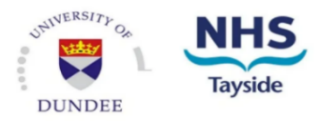 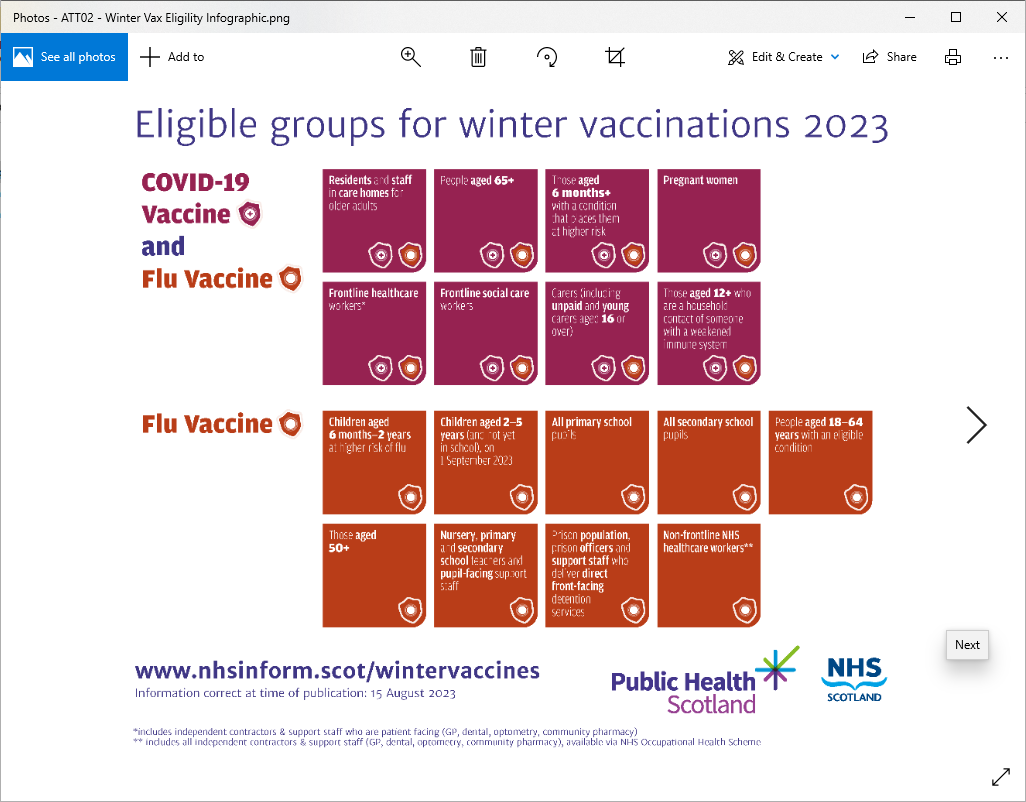 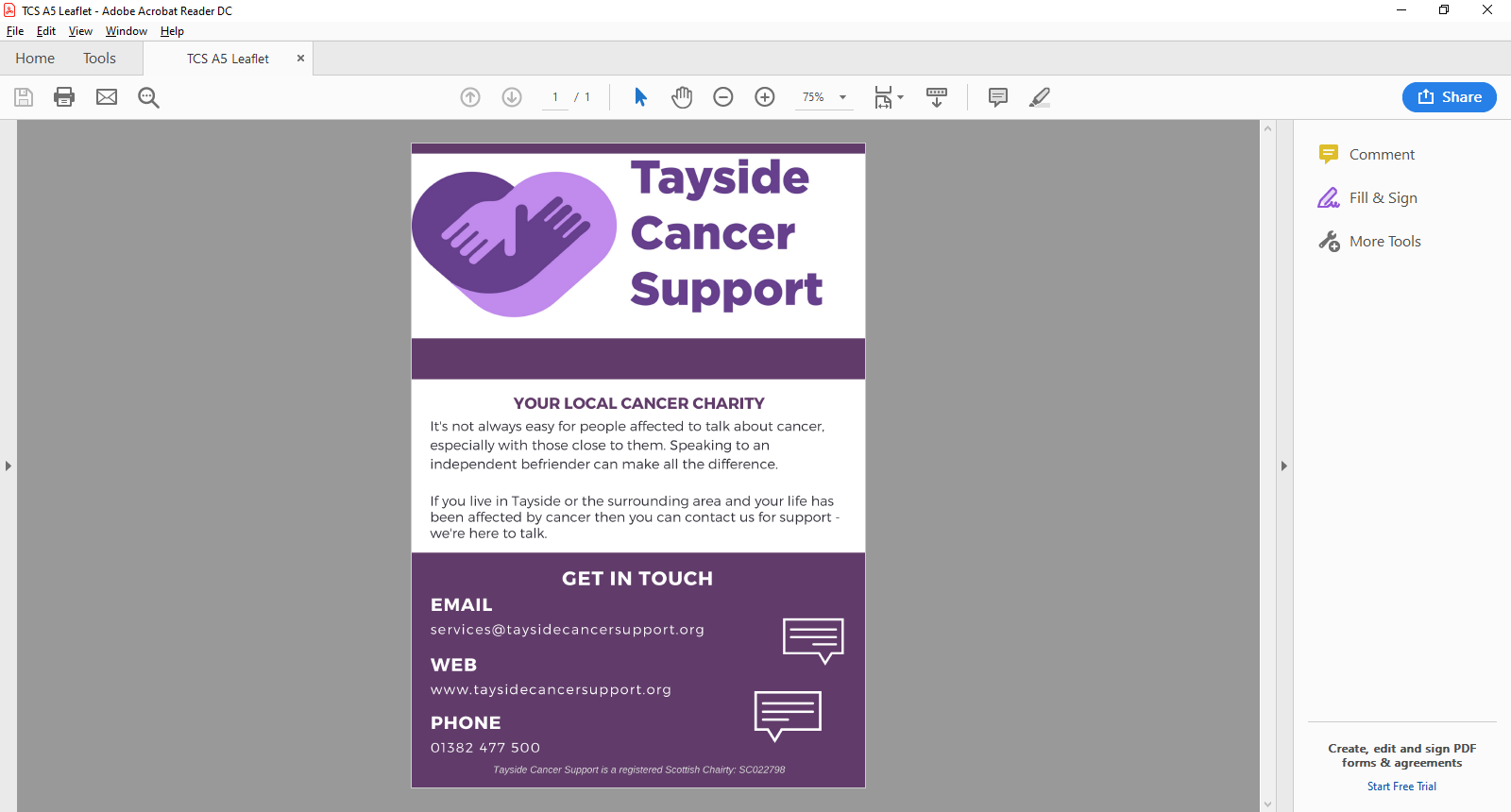 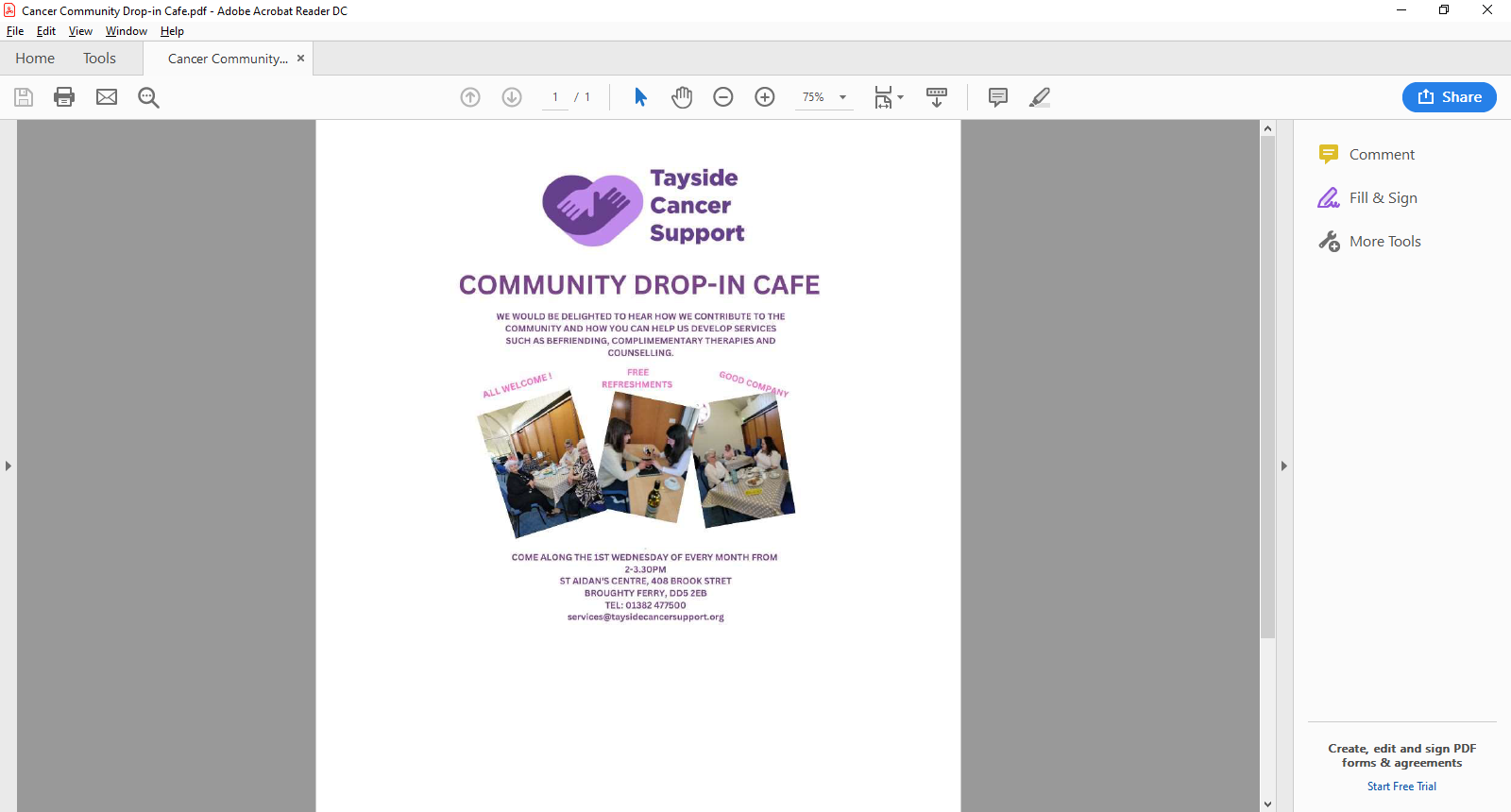 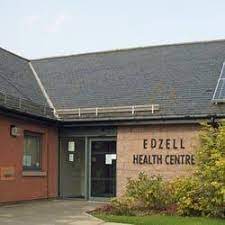 